COURAGE 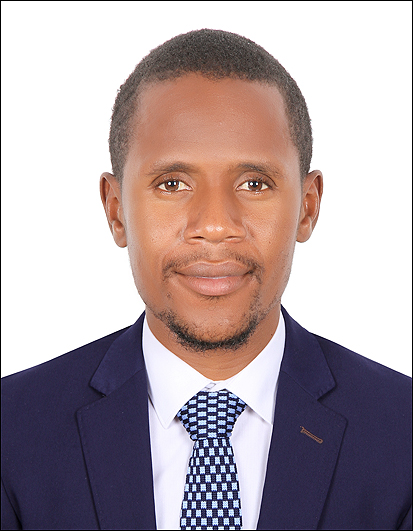 Email: courage.383720@2freemail.com CAREER OBJECTIVESI’m a time served and suitably qualified electrician, an enthusiastic and dynamic individual with extensive knowledge of electrical codes who will contribute significantly to the organization through my various skills and capabilities. Always willing to travel for work related issues for my work is also my passion. My passion for learning enables me to fit in an environment with different cultures and nationalities. Driven by the goal of becoming a vital part in a progressing organization that helps me develop my skills, career and me as a person.QUALIFICATIONS	Zimsec O“ Level passes 6 Subjects including Mathematics and English (2005)Electrical Installation Certificate  (Specis Collage 2008- 2009)National Certificate in Electrical Power Engineering  (Harare Polytechnic Collage  2011-2014)          Journeyman Skilled Worker Class 1 Licence in the trade of Electrician (2016)    Excellent written and verbal communication skills in EnglishWORK EXPERIENCE	Sigtrek TradingJanuary 2016- March 2018DutiesRepairing companies machines, buildings and equipmentRead and interpret electrical blue prints ,schematics, drawings and codes specification in installation of electrical equipmentInstallation and monitoring of HV/MV and LV protection devices and systems such as earth fault, reverse power etcWiring direct online and star delta circuits and any other required for new installations for the Plant.Maintanance of electrical panel and distrubution boards, making sure no loose connections on circuit breakers , conductors and wires connected to busbars, and replace ment of wires with worn out insulationFault finding on plant machines and rectifying the faultJoining armoured cables using proper joining kitsInstallation of security lighting using day light / night switches to save powerMaintanance of stand by supplies and associated accessories such as batteries, chargers, and uninterruptible power suppliesMaintain equipment scheduled and unscheduled maintanance log book recording eqiupment problems and solutions for future referenceEqiup users with knowledge of safe operation of electrical equipment Heathview Plastic TradingFebruary 2014 – December 2015DutiesPerform daily inspection of all electrical equipmentCarry out preventive systematic and condition based maintanance of electrical plant and equipment such as ac and dc motors, power tranformers, lighting systems, measuring equipment and switch gearInstallation of new electrical equipment and systems such as electric motors, distrubution boards and pannels, soft starters , measuring devices such as power factor meters, energy meters voltmeters, ammeters and megawatt meters, alarms, and lighting systems.Ministry Of Public WorksJanuary 2011- December 2013DutiesWorking on ladders, scaffolds, and roofs in hospitals, local authorities and general commercial offices maintaining and new installation of electrical equipmentTracing,diagnosing and rectifying electrical faultsUsing test equipment and hand tools to fix electrical faultsConnecting and making sure electrical conductors are not loose on circit breakers, contactors, transformers and other electrical componentsENTIRE OFFICE SYSTEMS PvtFebruary 2006 – December 2009DutiesProviding excellent customer serviceAttending to customer queriesWelcoming and assisting customersBuilding and maintaining good customer relationsProviding customers with accurate product/service informationMaintaining and repairing electrical circuts and power toolsPerform routine checks on all electrical equipmentsRead and interpret electrical drawings during wiring and fault diagnosisother SKILLSAbility to work under pressure with little or no supervisionGood team playerGood communication skillsAbility to work effectively in a multi-ethnic environmentCheerful and self motivatedCOMPUTER SKILLSMicrosoft OfficeOutlookExcel & Power PointPERSONAL DETAILSDate of Birth:                            29 January 1988Marital Status:                          SingleNationality:                               ZimbabweanLanguages:                              English, ShonaVisa                                         VisitOTHER interestsReadingNetworkingTechnologyREFERENCESAvailable upon request